Системы взятия кровиСистемы взятия кровиСистемы взятия кровиСистемы взятия кровиСистемы взятия кровиСистемы взятия кровиСистемы взятия кровиСистемы взятия кровиСистемы взятия кровиСистемы взятия кровиСистемы взятия кровиСистемы взятия кровиСистемы взятия кровиСистемы взятия кровиВенозная кровь S-MonovetteВенозная кровь S-MonovetteВенозная кровь S-MonovetteВенозная кровь S-MonovetteВенозная кровь S-MonovetteВенозная кровь S-MonovetteВенозная кровь S-MonovetteКапиллярная кровь MicrovetteКапиллярная кровь MicrovetteКапиллярная кровь MicrovetteL 92мм
Ø 16ммL 92мм
Ø 15ммL 75мм
Ø 15ммL 90мм
Ø 13ммL 75мм
Ø 13ммL 65мм 
Ø 13ммL 92мм                Ø 11ммL 66мм
Ø 11ммL 66мм
Ø 8мм200 мкл300 мкл500 мкл
S-Monovette сыворотка
активатор свертывания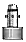 Системы содержат гранулы с активатором свертывания (силикат). Свертывание крови завершается через 20-30 минут , после чего пробу можно центрифугировать. Во время центрифугирования гранулы образуют слой  между сгустком крови и сывороткой Область применения: -Клиническая химия                      - Серология        -Специальные  исследования.02.1063
02.1063.001
9 мл01.1601
01.1601.001
7,5 мл03.1397
03.1397.001
5,5 мл04.1934
04.1934.001
4,9 мл04.1924      4,0 мл
04.1943.001
2,7 мл04.1904
04.1904.001
2,6 мл05.1104
05.1104.001
4,5 мл05.1557.001
2,7 мл06.1663.001
1,2 мл20.1290
капилляр20.1308
самотек20.1343
самотек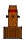 S-Monovette сыворотка 
активатор свертывания -гельПомимо гранул, система содержит полиакриловый гель, который за счет своей плотности , образует разделительный  слой  между сгустком крови и сывороткой  во время центрифугирования и действует как барьер во время хранения и транспортировки пробы. При соблюдении условий хранения стабильность параметров  сохраняет до 48 часов. Область применения: -Клиническая химия                      - Серология  (только рутинная диагностика)         02.1388     02.1388.001   9мл01.1602
01.1602.001
7,5 мл03.1524
03.1524.001
4,7 мл04.1935
04.1935.001
4,9 мл04.1905
04.1905.001
2,6 мл06.1667.001
1,1 мл20.1291
капилляр20.1344
самотек
  S-Monovette плазма
литий-гепарин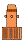 Гепарин 16МЕ/мл служит в качестве антикоагулянта при взятии плазмы. Он наносится на гранулы, которые во время центрифугирования образуют слой между плазмой и клеточными составными частями. Область применения: -Клиническая химия                      - Серология       02.1065      02.1065.001   9мл01.1604
01.1604.001
7,5 мл03.1628
03.1628.001
5,5 мл04.1936
04.1936.001
4,9 мл04.1929.001   2,7мл04.1906
04.1906.001
2,6 мл05.1106
05.1106.001
4,5 мл05.1553
05.1553.001
2,7 мл06.1666.001
1,2 мл20.1292
капилляр20.1309
самотек20.1345
самотек
  S-Monovette плазма
литий-гепарин-гельГепарин 16МЕ/мл служит в качестве антикоагулянта при взятии плазмы. Он наносится на гранулы, которые во время центрифугирования образуют слой между плазмой и клеточными составными частями.   Принцип  геля такой же, как при получении сыворотки (см.выше)Область применения: -Клиническая химия                      - Серология       01.1634

7,5 мл03.1631.001
4,7 мл04.1940
4,9 мл04.1927.0014 мл04.1928 2,7мл04.1907
2,6 мл06.1669.001
1,1 мл20.1346 самотек 
  S-Monovette Гематология
Калий- ЭДТА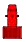 Система содержит Калий –ЭДТА, который  дозируется  в жидком виде (распыление) 1,6мг ЭДТА/мл крови. Область применения: -Гематология    (гемоглобин, гематокрит, эритроциты, лейкоциты)02.1066.001  9мл01.1605
7,5 мл03.1068
03.1068.0014,0 мл04.1931
04.1931.001
4,9 мл04.1917  2,7мл04.1901
04.1901.001
2,6 мл05.1167
05.1167.001
2,7 мл06.1664.001
1,2 мл20.1288
18.1321
капилляр20.1341
самотек 
S-Monovette Глюкоза
фторид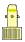 Система содержит фторид 1,0мг/мл крови в качестве ингибитора гликолиза и ЭДТА 1,2мл/крови в качестве коагулянта. Концентрация глюкозы остается стабильной в течение 24 ч Область применения: -Определение уровня глюкозы,а также  ферментного лактата04.1918 2,7мл04.1903
04.1903.001
2,6 мл05.1073
05.1073.001
2,7 мл06.1665.001
1,2 мл20.1289
капилляр20.1307
самотек
  S-Monovette Коагулогия
 Цитрат 1:10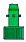 3,2 % цитрат  добавляется для выполнения любых физиологических исследований свертываемости. Соотношение компонентов 1:10 (1часть цитрата+9 частей крови) Область применения: -Коагулологические  тесты (исследования по Квику, частичное тромбопластиновое время, тромбоцитарное звено, фибриноген)02.1067.001  10мл01.1606.001
8,2 мл04.1919   3мл                        04.1922                      4,3мл04.1902
04.1902.001
2,9 мл05.1071
05.1071.001
5,0 мл05.1165
05.1165.001
3,0 мл06.1668.001
1,4 мл
S-Monovette    СОЭ
Цитрат 1:5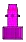 Соотношение компонентов 1:5 (1часть цитрата+4 части крови) Область применения: -Определение скорости оседания эритроцитов по методу Вестергрена или с помощью системы S-Sedivette06.1690.001
Sedivette®
3,5 мл05.1079  05.1079.001   2мл 18.1325
капилляр
S-Monovette                                  без реагентаНейтральная система, без наполнителя (реагента)02.1726.001
9 мл01.1728.001
7,5 мл04.1926.001
4,9 мл05.1727.001
4,5 мл05.1729.001
2,7 мл 
  S-Monovette Калий- ЭДТА     гельСистема содержит Калий –ЭДТА, который  дозируется  в жидком виде (распыление) 1,6мг ЭДТА/мл крови. Область применения: Гематология    (гемоглобин, гематокрит, эритроциты, лейкоциты)02.1333.001  9мл01.1621.001
7,5 мл04.1932.001
4,9 мл
  S-Monovette Буферный цитрат04.1910.001  3,8мл 
S-Monovette CPDA1 01/1610/001 8.5мл04.1938.001 5,6мл  
S-Monovette GlucoEXACT  фторид-цитратСистема содержит фторид и цитрат в качестве надежного ингибитора гликолиза . Точное определение уровня глюкозы.Концентрация ее стабильна 48 ч при комнат.температуре. Область применения: -Преаналитический этап исследования при определении содержания глюкозы в венозной крови05.1074.001 3,1мл
S-Monovette                                  гомоцистеин HCY-Z-гельСпециально разработанный стабилизатор обеспечивает постоянную концентрацию гомоцистеина в теч. 6 часов. При центрифугировании образуется инертный гелевый барьер, отделяющий сыворотку от сгустка крови. Гарантия стабильности в теч. 96 часов. Область применения: Преаналитический этап исследования при определении содержания гомоцистеина04.1908.001  2,7мл
S-Monovette                                  гирудинГирудин в качестве антикоагулянта  препятствует свертыванию крови за счет снижения активности тромбина, выполняя диагностику функции тромбоцитов. Область применения: Определение активности функции тромбоцитов в аппарате Multiplate04.1944.001    2,7мл
S-Monovette                                  ThromboExactПрепятствует искусственной агрегации тромбоцитов. Помогает избежать диагностических и терапевтических осложнений возникающих  при тромбоцитопении. Выявляет непереносимость к ЭДТА, гепарину, цитрату.  Определение  количества тромбоцитов до 12 час. после взятия крови. Область применения: Определение преаналитического артефакта- псевдотромбоцитопении05.1168.0012,7мл
S-Monovette                                  сыворотка, этикетка для банка крови01.1601.014  7,5мл
S-Monovette                                  натрий-гепарин01.1613.100  7,5мл04.1913.1002,6мл
S-Monovette                                  литий-гепарин жидкий01.1608.001  7,5мл04.1939.001 4,9мл
S-Monovette                                  CTAD04.1909.0012,9мл